ATTACHMENT  BJudicial Council of California Regional Map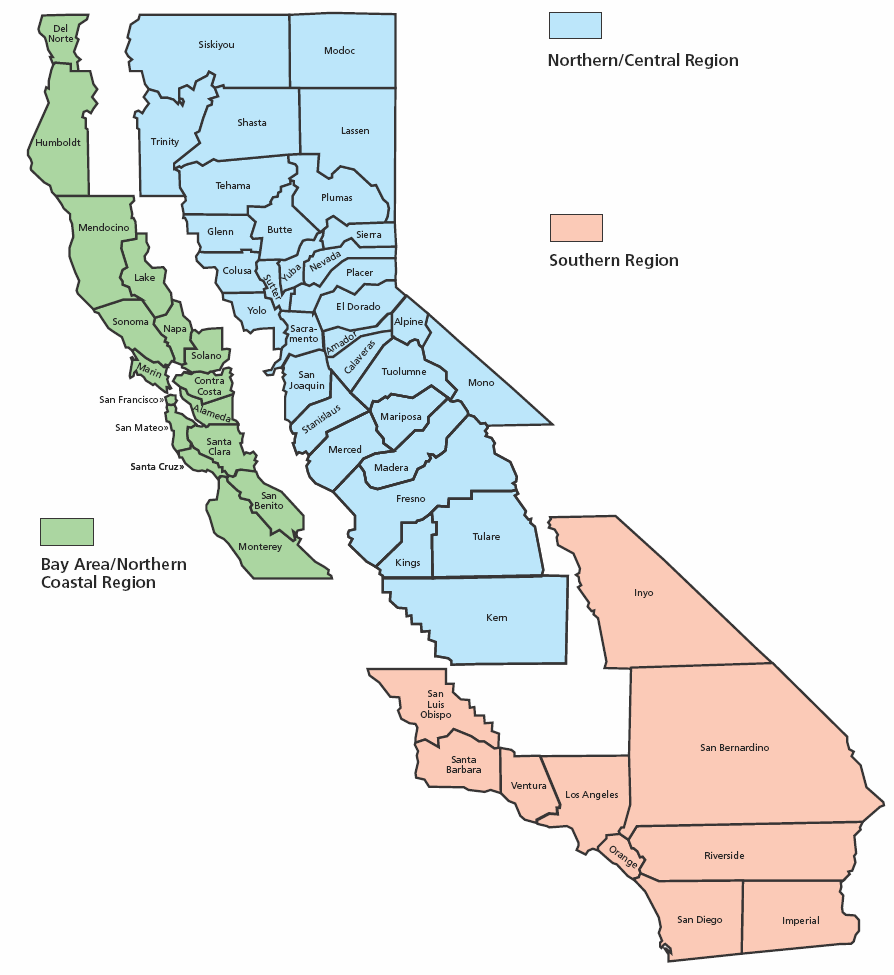 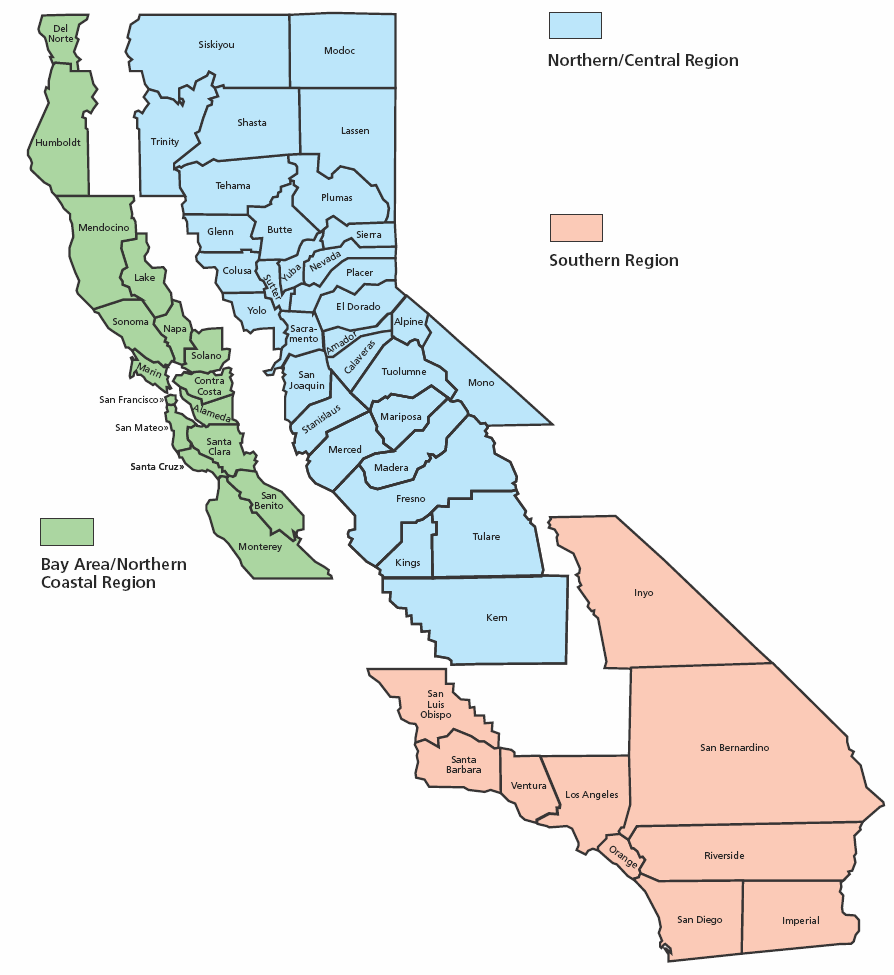 